САМОРЕГУЛИРУЕМАЯ ОРГАНИЗАЦИЯ   РЕГИОНАЛЬНАЯ АССОЦИАЦИЯ «СТРОИТЕЛИ ТПП РБ»г. Улан-Удэ, ул. Ленина ,д.25, тел 8(3012)21-71-88, e-mail:sro@tpprb.comПРОТОКОЛ № 15Правления  СРО РА «Строители ТПП РБ» от 12.05.2021Дата заседания: «12»   мая  2022 г.Место заседания: г. Улан-Удэ, ул. Ленина, 25.Время начала заседания: «17» часов «30» минут Время окончания заседания: «18» часов «00» минут.Форма: очная.Присутствовали члены Правления Региональной ассоциации «Строители ТПП РБ» (далее – Ассоциация):  Доржиев Г.Ю.,  Байминов  В.Н.  Батуев В.Б., Хусаев В.И., Степанов М.Ю.,  Матхеев С.С.  Дружинин Д.К., Гусляков В.А.Отсутствовали: -  Цыренова А.А.Кворум для проведения заседания Правления  СРО РА «Строители ТПП РБ» имеется, Правление правомочно принимать решения.Приглашенные лица:Директор Елисафенко Владимир Леонидович;Секретарь заседания Правления    Кочетова  Лидия ВасильевнаПОВЕСТКА ДНЯ ЗАСЕДАНИЯ ПРАВЛЕНИЯ:1.Информация  о проведении Общего собрания членов СРО РА «Строители ТПП РБ» по итогам работы за 2021год.  Обсуждение и утверждение повестки  Общего собрания, даты и места его проведения. Иные вопросы.По вопросу  1  повестки дня :Слушали  Директора  СРО   РА «Строители ТПП РБ» Елисафенко В.Л., который сообщил, что    в соответствии с п.7.2 Положения «Об общем собрании Саморегулируемой организации Региональная Ассоциация «Строители ТПП РБ», утвержденного  решением Общего собрания членов Саморегулируемой организации «Строители ТПП РБ» ( Протокол № от 26.02.2018г.) Правление Ассоциации принимает решение о созыве очередных (годовых) и внеочередных Общих собраний и утверждает повестку дня. Предлагается провести Очередное Общее собрание членов СРО РА «Строители ТПП РБ»  03 июня  2022г. в 15.00 час.  Место проведения - г. Улан-Удэ , ул. Бабушкина,14а, Республиканский бизнес-инкубатор, конференц-зал,2 этаж , форма проведения- очная. Предложил для обсуждения проект Повестки дня очередного Общего собрания членов СРО РА «Строители ТПП РБ.ПОВЕСТКА   ДНЯ  ОБЩЕГО СОБРАНИЯ  ЧЛЕНОВ СРО РА «СТРОИТЕЛИ ТПП РБ»   «03» июня 2022г.                                                                                                                         Итого 1 час.45 мин.Решили по  вопросу   повестки дня:1 Согласовать   предлагаемую повестку  дня проведения очередного  общего собрания членов СРО.  2. В соответствии  с  Уставом  СРО и статьи  3 Положения «О правлении Саморегулируемой организации Региональная ассоциация «Строители ТПП  РБ», утвержденному  решением Общего собрания членов СРО ( Протокол № 9 от 07.02.2019г)  члены Правления избираются сроком на  5 (пять) лет. Правление формируется тайным голосованием из числа представителей юридических лиц - членов Ассоциации и индивидуальных предпринимателей – членов Ассоциации, а также независимых членов, при этом общее число   членов Правления  должно быть не менее 7 (семи) человек. Независимыми членами считаются лица, которые не связаны трудовыми отношениями с Ассоциацией, ее членами. Независимые члены должны составлять не менее одной трети членов Правления Ассоциации. Обменявшись мнениями решили:       Вывести из состава Правления СРО Цыренову А.А., в связи с  тем, что  организация, возглавляемая Цыреновой  Анастасией Александровной вышла из состава СРО.  Вместо  нее ввести  в состав Правления  Бирюкова  Анатолия Михайловича -  генерального директора   АО «Специализированный  застройщик « Ипотечная корпорация Республики Бурятия»Вывести из состава Правления Гуслякова Виктора Александровича в связи с переходом на государственную службу. Вместо него ввести в состав Правления Гуслякова Дмитрия Александровича- Генерального директора ООО «АМГ ГРУПП».Согласно п.3.3 и 3.4. Положения «О Правлении саморегулируемой организации Региональная ассоциации «Строители ТПП РБ» лица, избранные членами Правления, могут переизбираться неограниченное число раз. Председатель Правления, который избирается Общим собранием из числа членов Правления на срок 5 (пять) лет также  может быть переизбран на новый срок неограниченное число раз.   В связи с изложенным, Правлением СРО принято решение провести  выбор нового состава Правления  и Председателя Правления СРО  с учетом предложенных изменений на общем собрании членов СРО  тайным голосованием  в следующем составе:1.Доржиев Геннадий Юрьевич –  генеральный директор ООО «СЗ СмитИнвест»2.Батуев Владимир Будаевич- коммерческий директор  ООО «Бурятпроектреставрация»3.Хусаев Владимир Ильич-Генеральный директор ООО «БайкалСити»4.Байминов Вячеслав Намсараевич- Генеральный директор СЗ  ООО «БЕСТ ПЛЮС»5.Гусляков   Дмитрий  Александрович-  Генеральный директор  ООО «АМГ ГРУПП»6.Степанов  Михаил Юрьевич – Генеральный директор ООО  Бурятпромресурс», Депутат  Народного Хурала РБ7.Матхеев  Семен Сергеевич - Директор ТА в г. Улан-Удэ ООО «Центральное страховое общество» 8.Дружинин Дмитрий Константинович- Руководитель ООО «ЭкоАльянс»,            Депутат Народного Хурала РБ9. Бирюков Анатолий Михайлович- Генеральный директор АО СЗ «Ипотечная корпорация Республики Бурятия»2.Определить дату проведения собрания - 03 июня 2022г., время проведения 15.00 час., место проведения ул. Бабушкина,14а, Республиканский бизнес-инкубатор, конференц- зал,2 этаж.3.Директору  СРО  Елисафенко В.Л. совместно со специалистами Исполнительной дирекции  разместить   объявление о проведении собрания на сайте согласно сроков, предусмотренных Положением Об общем собрании Саморегулируемой организации Региональная Ассоциация «Строители ТПП РБ»,  подготовить отчетный  материал и  организовать  проведение  Очередного общего собрания. Голосовали:  «за»  - 8  голосов,  «против» - нет ,   «воздержался» - нет   Решение принято единогласно  Директор                                                    Елисафенко В.Л.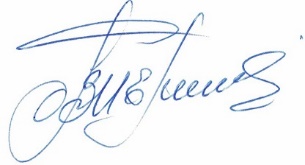   Секретарь                                                                                 Кочетова  Л.В.№ п/пВопросРегламентДокладчик1.Открытие Общего собрания, утверждение повестки, избрание  секретаря и утверждение счётной комиссии собрания10 Доржиев Геннадий Юрьевич2.Утверждение отчета  Правления  по итогам деятельности за 2021 год10 Доржиев Геннадий Юрьевич3.Утверждение отчета  Директора по итогам деятельности за 2021 год10  Елисафенко ВладимирЛеонидович4Внесение изменений в состав Правления:а).- выведение из состава Правления   Цыренову А.А. введение в состав Правления  нового члена Правления Бирюкова  Анатолия Михайловича Специализированный  застройщик «ИПОТЕЧНАЯ КОРПОРАЦИЯ РЕСПУБЛИКИ БУРЯТИЯ» -  выведение из состава Правления Гуслякова В.А. введение в состав Правления Гуслякова Д.А- Ген. Директора ООО «АМГ ГРУПП»б).Избрание членов Правления СРО  тайным голосованием 15 Доржиев Геннадий ЮрьевичПредседатель счетной  комиссии Бобыкина Оксана Алексеевна5Утверждение заключения аудиторской проверки бухгалтерской отчетности за 2021 год и утверждение бухгалтерской отчетности за 2021 год10  Главный бухгалтер СРО Гиргушкина Светлана Казановна6Утверждение отчета Ревизионной комиссии  за 2021 год5 Председатель  Ревизионной комиссии Батуев Жамсаран Александрович 7Утверждение членов ревизионной комиссии на 2022 год.1.Председатель Комиссии:  Директор   ООО  «Бурятпроектреставрация» Батуев Жамсаран Александрович 2.Бухгалтер ООО «Шелковый путь» Марущенко Татьяна Леонидовна 3.Бухгалтер ООО «АМГ Групп» Варфоломеева  Олеся  Викторовна5Доржиев Геннадий Юрьевич8 Оглашение итогов тайного голосования по выбору членов Правления СРО5 Председатель счетной комиссии Бобыкина Оксана Алексеевна9 Принятие решения по  отраслевому  тарифному соглашению  по строительству в РБ на 2021-2023годы5 Представитель Минстроя   РБ10Избрание Председателя Правления  СРО  тайным голосованием  10Председатель счетной комиссии Бобыкина  Оксана Алексеевна11Оглашение итогов тайного голосования по выбору Председателя Правления СРО.Председатель счетной комиссии Бобыкина Оксана Алексеевна12Утверждение  Положения « О Компенсационном фонде возмещения вреда Саморегулируемой организации Региональная ассоциация «Строители ТПП РБ»  ( внесение изменений)5Доржиев Геннадий Юрьевич12 Иные вопросы10 Доржиев Геннадий Юрьевич